Southern Adventist UniversityPhysical Therapists Assistant Program Financial Fact Sheet2022-2023The data applies to students experiencing the program in the academic year 2022-2023.Length of Program which includes all student instruction/interaction (including classroom, laboratory, exams, and clinical  education). Include the total number of weeks where either full or partial attendance is required. 
Length of Program in Weeks excluding breaks:  48 weeks
Length of Program in Weeks including breaks:   50 weeksClinical EducationDoes this program have a requirement for all students to complete at least one clinical education experience for which the students would be required to seek alternative housing or travel accommodations to attend 
 __x__Yes      ____NoNote: Students are responsible for costs associated with housing, travel and food during clinical education. Programs should add any additional comments about clinical education here.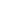 Student CostsNote: These are costs experienced by students in the 2022-2023 academic year. Annual costs are estimates and subject to increases. Students should contact the program for further information related to costsNote: Annual costs are estimates and subject to increases. Students should contact the program for further information related to costs.Note: Students are encouraged to explore the cost of living for areas where they may choose to live. One possible website: https://livingwage.mit.edu/ Does the institution offer financial assistance specific to PTA students?  _____Yes    ___x__ NoDoes the program/institution offer scholarships specific to PTA students?  _____Yes    ___x__ NoDoes the program offer federal work-study positions specific to PTA students? _____Yes    ___x__ NoNote: Other opportunities may exist at the institution for FINANCIAL SUPPORT-please contact the program for further information.APTA student members are encouraged to visit the APTA Financial Solutions Center at https://www.apta.org/your- career/financial-management/financial-solutions-center. Student Debt Summary(Programs with 10 or less graduates in academic year 2022-2023 are not required to complete this section)Average student debt from the PTA Program technical phase for students who graduated in 2022.  $12,375.18Average student debt after completing the PTA program. Includes all student loan debt.  $20,967.18Year 1Year 2TotalAnnual Tuition Public Institution, In-district or In-state Student:Annual Tuition Public Institution, Out-of-district or Out-of-state student:Annual Tuition Private Institution Student:$22,980$11,490$34,470Annual institutional fees for a full-time student in the technical phase 
of the program[Includes general institutional fees, i.e., health insurance, 
recreation, etc.]$1,175$587.50$1,762.50Total expected cost of other program- related expenses
[Includes: required texts, laboratory fees, and other program costs for the
 entire technical program.]$660$1190$1,850Total Cost of the Program  [Includes: tuition, fees, other program costs for the entire
technical program$24,815$13,267.50$38,082.50